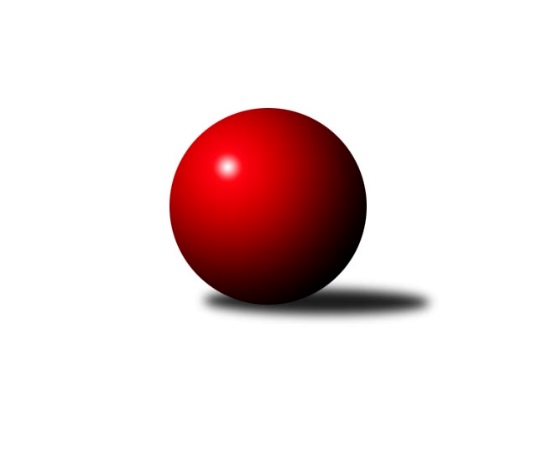 Č.15Ročník 2023/2024	19.5.2024 3. KLM B 2023/2024Statistika 15. kolaTabulka družstev:		družstvo	záp	výh	rem	proh	skore	sety	průměr	body	plné	dorážka	chyby	1.	SKK Náchod	15	14	0	1	89.0 : 31.0 	(216.0 : 144.0)	3389	28	2257	1132	21.5	2.	KK Kolín	15	10	1	4	73.0 : 47.0 	(206.5 : 153.5)	3374	21	2239	1135	24.7	3.	TJ Tesla Pardubice	15	10	0	5	71.0 : 49.0 	(185.5 : 174.5)	3283	20	2196	1087	32.3	4.	KK Jiří Poděbrady	15	8	2	5	67.0 : 53.0 	(189.5 : 170.5)	3314	18	2217	1096	28.1	5.	TJ Sokol Benešov	15	8	1	6	61.5 : 58.5 	(175.5 : 184.5)	3308	17	2212	1096	30.3	6.	TJ Sokol Chotoviny	15	8	0	7	68.0 : 52.0 	(193.0 : 167.0)	3298	16	2225	1073	26.1	7.	TJ Radlice A	15	6	1	8	56.0 : 64.0 	(172.5 : 187.5)	3344	13	2238	1106	29	8.	SKK Hořice B	15	6	0	9	53.5 : 66.5 	(170.5 : 189.5)	3297	12	2222	1075	32.9	9.	TJ Kuželky Česká Lípa	15	6	0	9	53.0 : 67.0 	(181.5 : 178.5)	3283	12	2210	1074	31.1	10.	SK Žižkov Praha	15	5	1	9	54.0 : 66.0 	(183.0 : 177.0)	3280	11	2216	1064	29.8	11.	TJ Dynamo Liberec	15	2	2	11	49.0 : 71.0 	(164.0 : 196.0)	3277	6	2208	1069	31.3	12.	SK Verneřice	15	3	0	12	25.0 : 95.0 	(122.5 : 237.5)	3176	6	2166	1010	46.3Tabulka doma:		družstvo	záp	výh	rem	proh	skore	sety	průměr	body	maximum	minimum	1.	SKK Náchod	7	7	0	0	44.0 : 12.0 	(108.0 : 60.0)	3501	14	3601	3449	2.	KK Jiří Poděbrady	7	4	0	3	33.0 : 23.0 	(89.5 : 78.5)	3404	8	3481	3335	3.	KK Kolín	7	4	0	3	31.0 : 25.0 	(88.5 : 79.5)	3277	8	3345	3222	4.	TJ Sokol Chotoviny	8	4	0	4	38.0 : 26.0 	(113.0 : 79.0)	3318	8	3410	3219	5.	TJ Tesla Pardubice	8	4	0	4	36.0 : 28.0 	(99.0 : 93.0)	3246	8	3310	3152	6.	SKK Hořice B	8	4	0	4	33.5 : 30.5 	(97.5 : 94.5)	3340	8	3436	3246	7.	SK Žižkov Praha	8	3	1	4	33.0 : 31.0 	(103.5 : 88.5)	3338	7	3392	3251	8.	TJ Sokol Benešov	8	3	1	4	31.0 : 33.0 	(92.5 : 99.5)	3182	7	3255	3114	9.	TJ Kuželky Česká Lípa	7	3	0	4	25.0 : 31.0 	(85.5 : 82.5)	3354	6	3389	3318	10.	TJ Radlice A	8	2	1	5	30.0 : 34.0 	(91.0 : 101.0)	3304	5	3387	3246	11.	SK Verneřice	7	2	0	5	14.0 : 42.0 	(56.0 : 112.0)	3195	4	3352	2990	12.	TJ Dynamo Liberec	7	1	1	5	23.5 : 32.5 	(76.0 : 92.0)	3295	3	3369	3169Tabulka venku:		družstvo	záp	výh	rem	proh	skore	sety	průměr	body	maximum	minimum	1.	SKK Náchod	8	7	0	1	45.0 : 19.0 	(108.0 : 84.0)	3375	14	3497	3297	2.	KK Kolín	8	6	1	1	42.0 : 22.0 	(118.0 : 74.0)	3386	13	3470	3300	3.	TJ Tesla Pardubice	7	6	0	1	35.0 : 21.0 	(86.5 : 81.5)	3289	12	3374	3205	4.	TJ Sokol Benešov	7	5	0	2	30.5 : 25.5 	(83.0 : 85.0)	3327	10	3410	3252	5.	KK Jiří Poděbrady	8	4	2	2	34.0 : 30.0 	(100.0 : 92.0)	3302	10	3532	3157	6.	TJ Sokol Chotoviny	7	4	0	3	30.0 : 26.0 	(80.0 : 88.0)	3295	8	3415	3185	7.	TJ Radlice A	7	4	0	3	26.0 : 30.0 	(81.5 : 86.5)	3349	8	3475	3216	8.	TJ Kuželky Česká Lípa	8	3	0	5	28.0 : 36.0 	(96.0 : 96.0)	3295	6	3457	3142	9.	SK Žižkov Praha	7	2	0	5	21.0 : 35.0 	(79.5 : 88.5)	3272	4	3336	3134	10.	SKK Hořice B	7	2	0	5	20.0 : 36.0 	(73.0 : 95.0)	3291	4	3456	3102	11.	TJ Dynamo Liberec	8	1	1	6	25.5 : 38.5 	(88.0 : 104.0)	3275	3	3387	3197	12.	SK Verneřice	8	1	0	7	11.0 : 53.0 	(66.5 : 125.5)	3176	2	3237	3084Tabulka podzimní části:		družstvo	záp	výh	rem	proh	skore	sety	průměr	body	doma	venku	1.	SKK Náchod	11	10	0	1	64.0 : 24.0 	(156.0 : 108.0)	3405	20 	5 	0 	0 	5 	0 	1	2.	KK Kolín	11	8	1	2	56.0 : 32.0 	(156.5 : 107.5)	3359	17 	4 	0 	1 	4 	1 	1	3.	TJ Tesla Pardubice	11	7	0	4	50.0 : 38.0 	(134.5 : 129.5)	3280	14 	2 	0 	3 	5 	0 	1	4.	TJ Sokol Benešov	11	6	1	4	46.5 : 41.5 	(130.5 : 133.5)	3323	13 	3 	1 	2 	3 	0 	2	5.	TJ Sokol Chotoviny	11	6	0	5	49.0 : 39.0 	(138.0 : 126.0)	3325	12 	3 	0 	3 	3 	0 	2	6.	SKK Hořice B	11	6	0	5	47.5 : 40.5 	(140.0 : 124.0)	3308	12 	4 	0 	2 	2 	0 	3	7.	KK Jiří Poděbrady	11	5	2	4	47.0 : 41.0 	(131.0 : 133.0)	3270	12 	3 	0 	2 	2 	2 	2	8.	TJ Kuželky Česká Lípa	11	5	0	6	41.0 : 47.0 	(138.5 : 125.5)	3296	10 	2 	0 	3 	3 	0 	3	9.	SK Žižkov Praha	11	3	1	7	38.0 : 50.0 	(134.0 : 130.0)	3270	7 	2 	1 	3 	1 	0 	4	10.	TJ Radlice A	11	3	1	7	37.0 : 51.0 	(123.0 : 141.0)	3339	7 	1 	1 	4 	2 	0 	3	11.	SK Verneřice	11	3	0	8	22.0 : 66.0 	(91.5 : 172.5)	3180	6 	2 	0 	4 	1 	0 	4	12.	TJ Dynamo Liberec	11	0	2	9	30.0 : 58.0 	(110.5 : 153.5)	3271	2 	0 	1 	4 	0 	1 	5Tabulka jarní části:		družstvo	záp	výh	rem	proh	skore	sety	průměr	body	doma	venku	1.	SKK Náchod	4	4	0	0	25.0 : 7.0 	(60.0 : 36.0)	3384	8 	2 	0 	0 	2 	0 	0 	2.	TJ Tesla Pardubice	4	3	0	1	21.0 : 11.0 	(51.0 : 45.0)	3322	6 	2 	0 	1 	1 	0 	0 	3.	KK Jiří Poděbrady	4	3	0	1	20.0 : 12.0 	(58.5 : 37.5)	3440	6 	1 	0 	1 	2 	0 	0 	4.	TJ Radlice A	4	3	0	1	19.0 : 13.0 	(49.5 : 46.5)	3336	6 	1 	0 	1 	2 	0 	0 	5.	TJ Sokol Chotoviny	4	2	0	2	19.0 : 13.0 	(55.0 : 41.0)	3262	4 	1 	0 	1 	1 	0 	1 	6.	TJ Dynamo Liberec	4	2	0	2	19.0 : 13.0 	(53.5 : 42.5)	3327	4 	1 	0 	1 	1 	0 	1 	7.	KK Kolín	4	2	0	2	17.0 : 15.0 	(50.0 : 46.0)	3371	4 	0 	0 	2 	2 	0 	0 	8.	SK Žižkov Praha	4	2	0	2	16.0 : 16.0 	(49.0 : 47.0)	3323	4 	1 	0 	1 	1 	0 	1 	9.	TJ Sokol Benešov	4	2	0	2	15.0 : 17.0 	(45.0 : 51.0)	3229	4 	0 	0 	2 	2 	0 	0 	10.	TJ Kuželky Česká Lípa	4	1	0	3	12.0 : 20.0 	(43.0 : 53.0)	3280	2 	1 	0 	1 	0 	0 	2 	11.	SKK Hořice B	4	0	0	4	6.0 : 26.0 	(30.5 : 65.5)	3279	0 	0 	0 	2 	0 	0 	2 	12.	SK Verneřice	4	0	0	4	3.0 : 29.0 	(31.0 : 65.0)	3168	0 	0 	0 	1 	0 	0 	3 Zisk bodů pro družstvo:		jméno hráče	družstvo	body	zápasy	v %	dílčí body	sety	v %	1.	Antonín Hejzlar 	SKK Náchod 	12	/	15	(80%)	37	/	60	(62%)	2.	Martin Švorba 	KK Kolín 	11	/	14	(79%)	37	/	56	(66%)	3.	Václav Kňap 	KK Jiří Poděbrady 	11	/	15	(73%)	36.5	/	60	(61%)	4.	Michal Vyskočil 	TJ Sokol Benešov  	10.5	/	15	(70%)	33.5	/	60	(56%)	5.	Miroslav Malý 	TJ Kuželky Česká Lípa  	10	/	12	(83%)	32	/	48	(67%)	6.	Jiří Franěk 	TJ Sokol Benešov  	10	/	14	(71%)	32.5	/	56	(58%)	7.	Jan Holšan 	TJ Sokol Chotoviny  	10	/	15	(67%)	36	/	60	(60%)	8.	Milan Vaněk 	TJ Tesla Pardubice  	10	/	15	(67%)	33.5	/	60	(56%)	9.	Luboš Kocmich 	SK Žižkov Praha 	9	/	11	(82%)	28	/	44	(64%)	10.	František Obruča 	TJ Dynamo Liberec 	9	/	12	(75%)	27	/	48	(56%)	11.	Martin Hubáček 	TJ Tesla Pardubice  	9	/	13	(69%)	31	/	52	(60%)	12.	František Hejna 	SKK Náchod 	9	/	14	(64%)	36	/	56	(64%)	13.	Milan Komorník 	TJ Radlice A 	9	/	14	(64%)	35	/	56	(63%)	14.	Michal Talacko 	TJ Tesla Pardubice  	9	/	14	(64%)	33.5	/	56	(60%)	15.	Radek Košťál 	SKK Hořice B 	9	/	14	(64%)	31.5	/	56	(56%)	16.	Jiří Šafránek 	KK Jiří Poděbrady 	9	/	15	(60%)	33	/	60	(55%)	17.	Martin Hanuš 	SKK Náchod 	9	/	15	(60%)	33	/	60	(55%)	18.	Josef Rubanický 	TJ Kuželky Česká Lípa  	9	/	15	(60%)	32.5	/	60	(54%)	19.	Michal Šic 	TJ Tesla Pardubice  	9	/	15	(60%)	31.5	/	60	(53%)	20.	Miloš Beneš ml.	TJ Radlice A 	9	/	15	(60%)	31	/	60	(52%)	21.	Miroslav Šnejdar ml.	KK Kolín 	8	/	8	(100%)	29	/	32	(91%)	22.	Zbyněk Hein 	TJ Sokol Chotoviny  	8	/	13	(62%)	29	/	52	(56%)	23.	Pavel Makovec 	TJ Sokol Chotoviny  	8	/	13	(62%)	28.5	/	52	(55%)	24.	Martin Bartoníček 	SKK Hořice B 	8	/	14	(57%)	33	/	56	(59%)	25.	Libor Hrstka 	TJ Sokol Chotoviny  	8	/	14	(57%)	32.5	/	56	(58%)	26.	Pavel Řehánek 	SK Žižkov Praha 	8	/	14	(57%)	31.5	/	56	(56%)	27.	Daniel Stráník 	TJ Tesla Pardubice  	8	/	15	(53%)	31.5	/	60	(53%)	28.	Josef Kašpar 	TJ Radlice A 	8	/	15	(53%)	27	/	60	(45%)	29.	Libor Drábek 	TJ Dynamo Liberec 	7.5	/	10	(75%)	24.5	/	40	(61%)	30.	Jan Pelák 	KK Kolín 	7	/	10	(70%)	25.5	/	40	(64%)	31.	Vojtěch Zelenka 	KK Kolín 	7	/	11	(64%)	28	/	44	(64%)	32.	Denis Hofman 	SKK Náchod 	7	/	11	(64%)	25	/	44	(57%)	33.	Jan Adamů 	SKK Náchod 	7	/	12	(58%)	27	/	48	(56%)	34.	Lukáš Poláček 	KK Jiří Poděbrady 	7	/	13	(54%)	28	/	52	(54%)	35.	Vladimír Ludvík 	TJ Kuželky Česká Lípa  	7	/	13	(54%)	28	/	52	(54%)	36.	Pavel Holub 	SK Žižkov Praha 	7	/	13	(54%)	27.5	/	52	(53%)	37.	Jan Bartoň 	TJ Sokol Chotoviny  	7	/	13	(54%)	26	/	52	(50%)	38.	Kryštof Košťál 	SKK Hořice B 	7	/	13	(54%)	25	/	52	(48%)	39.	Josef Zejda ml.	TJ Dynamo Liberec 	7	/	13	(54%)	24.5	/	52	(47%)	40.	Ladislav Nožička 	KK Jiří Poděbrady 	7	/	15	(47%)	26.5	/	60	(44%)	41.	Ladislav Beránek 	SKK Náchod 	6	/	8	(75%)	20	/	32	(63%)	42.	Tomáš Majer 	SKK Náchod 	6	/	10	(60%)	20.5	/	40	(51%)	43.	Jan Fořter 	TJ Sokol Chotoviny  	6	/	10	(60%)	18	/	40	(45%)	44.	Rostislav Kašpar 	TJ Radlice A 	6	/	12	(50%)	26.5	/	48	(55%)	45.	Ivan Žaloudík 	SK Žižkov Praha 	6	/	12	(50%)	25.5	/	48	(53%)	46.	Patrik Kukeně 	SK Verneřice 	6	/	12	(50%)	23.5	/	48	(49%)	47.	Jiří Zetek 	SK Žižkov Praha 	6	/	13	(46%)	28	/	52	(54%)	48.	Jiří Klíma st.	TJ Kuželky Česká Lípa  	6	/	14	(43%)	28.5	/	56	(51%)	49.	Ondřej Šafránek 	KK Jiří Poděbrady 	6	/	15	(40%)	28	/	60	(47%)	50.	Miroslav Nálevka 	SKK Hořice B 	5.5	/	13	(42%)	26	/	52	(50%)	51.	Jiří Tichý 	KK Jiří Poděbrady 	5	/	8	(63%)	16.5	/	32	(52%)	52.	Lukáš Holosko 	KK Kolín 	5	/	10	(50%)	20.5	/	40	(51%)	53.	Tomáš Svoboda 	TJ Sokol Benešov  	5	/	11	(45%)	24	/	44	(55%)	54.	Jiří Němec 	KK Kolín 	5	/	11	(45%)	23.5	/	44	(53%)	55.	Karel Košťál 	SKK Hořice B 	5	/	13	(38%)	24	/	52	(46%)	56.	Miroslav Šostý 	TJ Sokol Benešov  	5	/	14	(36%)	25.5	/	56	(46%)	57.	Jaroslav Franěk 	TJ Sokol Benešov  	5	/	14	(36%)	22	/	56	(39%)	58.	Bořivoj Jelínek 	TJ Sokol Chotoviny  	4	/	9	(44%)	20	/	36	(56%)	59.	Miroslav Šnejdar st.	KK Kolín 	4	/	9	(44%)	15	/	36	(42%)	60.	David Kašpar 	TJ Radlice A 	4	/	10	(40%)	18.5	/	40	(46%)	61.	Martin Beran 	SK Žižkov Praha 	4	/	11	(36%)	21.5	/	44	(49%)	62.	Pavel Janoušek 	TJ Radlice A 	4	/	14	(29%)	20.5	/	56	(37%)	63.	Daniel Sekyra 	SK Verneřice 	4	/	15	(27%)	23.5	/	60	(39%)	64.	Bedřich Šiška 	TJ Tesla Pardubice  	3	/	4	(75%)	8.5	/	16	(53%)	65.	Ondřej Černý 	SKK Hořice B 	3	/	7	(43%)	13	/	28	(46%)	66.	Vojtěch Pecina 	TJ Dynamo Liberec 	3	/	8	(38%)	17.5	/	32	(55%)	67.	Roman Žežulka 	TJ Dynamo Liberec 	3	/	8	(38%)	11.5	/	32	(36%)	68.	Lukáš Vacek 	SK Žižkov Praha 	3	/	9	(33%)	14	/	36	(39%)	69.	Michal Brachovec 	KK Kolín 	3	/	10	(30%)	19	/	40	(48%)	70.	Marek Kyzivát 	TJ Kuželky Česká Lípa  	3	/	11	(27%)	19	/	44	(43%)	71.	Vít Veselý 	TJ Tesla Pardubice  	3	/	12	(25%)	15	/	48	(31%)	72.	Martin Najman 	TJ Kuželky Česká Lípa  	3	/	13	(23%)	21.5	/	52	(41%)	73.	Martin Zvoníček 	SKK Hořice B 	3	/	13	(23%)	16	/	52	(31%)	74.	Lukáš Zítka 	SK Verneřice 	3	/	15	(20%)	24	/	60	(40%)	75.	Radek Mach 	SK Verneřice 	3	/	15	(20%)	18	/	60	(30%)	76.	Miloš Holý 	TJ Dynamo Liberec 	2.5	/	9	(28%)	15	/	36	(42%)	77.	Lukáš Jireš 	TJ Dynamo Liberec 	2	/	3	(67%)	7	/	12	(58%)	78.	Jan Kamín 	TJ Radlice A 	2	/	3	(67%)	5	/	12	(42%)	79.	Petr Tomáš 	KK Jiří Poděbrady 	2	/	6	(33%)	13	/	24	(54%)	80.	Ladislav Wajsar st.	TJ Dynamo Liberec 	2	/	7	(29%)	9.5	/	28	(34%)	81.	Ludvík Szabo 	TJ Dynamo Liberec 	2	/	8	(25%)	12	/	32	(38%)	82.	Martin Ducke 	TJ Kuželky Česká Lípa  	2	/	10	(20%)	16	/	40	(40%)	83.	Martin Ledwoň 	SK Verneřice 	2	/	13	(15%)	15	/	52	(29%)	84.	Lukáš Kočí 	TJ Sokol Benešov  	1	/	1	(100%)	4	/	4	(100%)	85.	Jakub Moučka 	KK Kolín 	1	/	1	(100%)	3	/	4	(75%)	86.	Petr Steinz 	TJ Kuželky Česká Lípa  	1	/	1	(100%)	3	/	4	(75%)	87.	Lukáš Lehner 	TJ Radlice A 	1	/	1	(100%)	3	/	4	(75%)	88.	Ivan Januš 	TJ Sokol Benešov  	1	/	1	(100%)	2	/	4	(50%)	89.	Ladislav Kalous 	TJ Sokol Benešov  	1	/	1	(100%)	2	/	4	(50%)	90.	Lukáš Štich 	KK Jiří Poděbrady 	1	/	2	(50%)	5	/	8	(63%)	91.	Jiří Kočí 	TJ Sokol Benešov  	1	/	2	(50%)	3	/	8	(38%)	92.	Karel Drábek 	TJ Sokol Benešov  	1	/	2	(50%)	3	/	8	(38%)	93.	Jaroslav Kourek 	TJ Radlice A 	1	/	2	(50%)	3	/	8	(38%)	94.	Ondřej Košťál 	SKK Hořice B 	1	/	2	(50%)	2	/	8	(25%)	95.	Miroslav Drábek 	TJ Sokol Benešov  	1	/	4	(25%)	6	/	16	(38%)	96.	Petr Veverka 	SK Žižkov Praha 	1	/	6	(17%)	7	/	24	(29%)	97.	Miloslav Plíšek 	SK Verneřice 	1	/	13	(8%)	16.5	/	52	(32%)	98.	Petr Červ 	TJ Sokol Benešov  	0	/	1	(0%)	2	/	4	(50%)	99.	Ladislav Elis st.	SK Verneřice 	0	/	1	(0%)	0	/	4	(0%)	100.	Milan Novák 	TJ Tesla Pardubice  	0	/	1	(0%)	0	/	4	(0%)	101.	Radek Lehner 	TJ Radlice A 	0	/	2	(0%)	2	/	8	(25%)	102.	Petr Kramer 	SK Verneřice 	0	/	3	(0%)	0	/	12	(0%)Průměry na kuželnách:		kuželna	průměr	plné	dorážka	chyby	výkon na hráče	1.	SKK Nachod, 1-4	3426	2273	1152	26.4	(571.0)	2.	Poděbrady, 1-4	3383	2261	1122	27.6	(563.9)	3.	SKK Hořice, 1-4	3352	2252	1100	30.4	(558.8)	4.	TJ Kuželky Česká Lípa, 1-4	3319	2233	1086	33.9	(553.2)	5.	Radotín, 1-4	3315	2208	1106	27.6	(552.6)	6.	SK Žižkov Praha, 1-4	3315	2226	1088	28.8	(552.5)	7.	Sport Park Liberec, 1-4	3303	2217	1086	31.1	(550.6)	8.	TJ Sokol Chotoviny, 1-4	3278	2201	1077	29.4	(546.5)	9.	TJ Sparta Kutná Hora, 1-4	3270	2191	1079	28.7	(545.1)	10.	Přelouč, 1-4	3236	2177	1059	32.1	(539.5)	11.	Benešov, 1-4	3191	2149	1041	33.5	(531.9)Nejlepší výkony na kuželnách:SKK Nachod, 1-4SKK Náchod	3601	10. kolo	Antonín Hejzlar 	SKK Náchod	646	1. koloSKK Náchod	3517	9. kolo	Ladislav Beránek 	SKK Náchod	643	10. koloSKK Náchod	3511	1. kolo	Martin Švorba 	KK Kolín	637	9. koloSKK Náchod	3498	13. kolo	Antonín Hejzlar 	SKK Náchod	634	10. koloSKK Náchod	3476	5. kolo	Josef Kašpar 	TJ Radlice A	629	1. koloSKK Náchod	3452	5. kolo	Martin Hanuš 	SKK Náchod	624	9. koloSKK Náchod	3449	15. kolo	František Hejna 	SKK Náchod	618	5. koloKK Kolín	3449	9. kolo	Antonín Hejzlar 	SKK Náchod	615	9. koloSKK Hořice B	3417	13. kolo	Michal Vyskočil 	TJ Sokol Benešov 	612	10. koloTJ Sokol Benešov 	3410	10. kolo	František Hejna 	SKK Náchod	611	1. koloPoděbrady, 1-4SKK Náchod	3490	7. kolo	Ladislav Beránek 	SKK Náchod	637	7. koloKK Jiří Poděbrady	3481	9. kolo	Antonín Hejzlar 	SKK Náchod	619	7. koloTJ Kuželky Česká Lípa 	3457	3. kolo	Václav Kňap 	KK Jiří Poděbrady	615	1. koloKK Jiří Poděbrady	3431	1. kolo	Václav Kňap 	KK Jiří Poděbrady	613	3. koloKK Jiří Poděbrady	3414	15. kolo	Martin Najman 	TJ Kuželky Česká Lípa 	610	3. koloKK Jiří Poděbrady	3403	7. kolo	Ladislav Nožička 	KK Jiří Poděbrady	606	7. koloKK Jiří Poděbrady	3400	3. kolo	Lukáš Poláček 	KK Jiří Poděbrady	603	3. koloTJ Radlice A	3366	13. kolo	Ondřej Šafránek 	KK Jiří Poděbrady	603	9. koloKK Jiří Poděbrady	3364	10. kolo	Jiří Tichý 	KK Jiří Poděbrady	602	15. koloTJ Sokol Chotoviny 	3364	9. kolo	Bořivoj Jelínek 	TJ Sokol Chotoviny 	598	9. koloSKK Hořice, 1-4KK Jiří Poděbrady	3532	12. kolo	Martin Bartoníček 	SKK Hořice B	626	6. koloKK Kolín	3470	14. kolo	Miroslav Šnejdar ml.	KK Kolín	619	14. koloSKK Hořice B	3436	5. kolo	Lukáš Poláček 	KK Jiří Poděbrady	617	12. koloSKK Hořice B	3387	6. kolo	Martin Švorba 	KK Kolín	617	14. koloSKK Hořice B	3367	8. kolo	Miroslav Nálevka 	SKK Hořice B	610	5. koloTJ Tesla Pardubice 	3366	4. kolo	Petr Tomáš 	KK Jiří Poděbrady	608	12. koloTJ Sokol Chotoviny 	3353	2. kolo	Rostislav Kašpar 	TJ Radlice A	605	5. koloSKK Hořice B	3347	11. kolo	Radek Košťál 	SKK Hořice B	602	8. koloTJ Radlice A	3346	5. kolo	Václav Kňap 	KK Jiří Poděbrady	601	12. koloSKK Hořice B	3334	2. kolo	Miloš Beneš ml.	TJ Radlice A	601	5. koloTJ Kuželky Česká Lípa, 1-4SKK Náchod	3497	4. kolo	Jiří Klíma st.	TJ Kuželky Česká Lípa 	618	2. koloTJ Radlice A	3475	9. kolo	Martin Bartoníček 	SKK Hořice B	617	9. koloTJ Kuželky Česká Lípa 	3457	6. kolo	Miroslav Malý 	TJ Kuželky Česká Lípa 	616	7. koloSKK Hořice B	3456	9. kolo	Martin Najman 	TJ Kuželky Česká Lípa 	612	6. koloTJ Sokol Chotoviny 	3415	7. kolo	Jan Adamů 	SKK Náchod	611	4. koloTJ Kuželky Česká Lípa 	3389	7. kolo	Libor Hrstka 	TJ Sokol Chotoviny 	609	7. koloTJ Dynamo Liberec	3387	14. kolo	František Obruča 	TJ Dynamo Liberec	606	2. koloTJ Kuželky Česká Lípa 	3377	4. kolo	Daniel Stráník 	TJ Tesla Pardubice 	605	10. koloTJ Tesla Pardubice 	3374	10. kolo	Josef Kašpar 	TJ Radlice A	603	9. koloTJ Kuželky Česká Lípa 	3364	2. kolo	Josef Rubanický 	TJ Kuželky Česká Lípa 	602	4. koloRadotín, 1-4KK Kolín	3400	2. kolo	Martin Hubáček 	TJ Tesla Pardubice 	604	8. koloTJ Radlice A	3387	2. kolo	Martin Ducke 	TJ Kuželky Česká Lípa 	599	11. koloSKK Náchod	3366	14. kolo	Vladimír Ludvík 	TJ Kuželky Česká Lípa 	598	11. koloTJ Kuželky Česká Lípa 	3364	11. kolo	Martin Švorba 	KK Kolín	594	2. koloTJ Radlice A	3342	8. kolo	Milan Komorník 	TJ Radlice A	593	2. koloTJ Tesla Pardubice 	3341	8. kolo	Josef Kašpar 	TJ Radlice A	589	8. koloTJ Sokol Benešov 	3333	4. kolo	Rostislav Kašpar 	TJ Radlice A	589	4. koloTJ Radlice A	3320	4. kolo	Luboš Kocmich 	SK Žižkov Praha	588	8. koloTJ Radlice A	3317	8. kolo	Josef Kašpar 	TJ Radlice A	588	8. koloTJ Radlice A	3302	14. kolo	František Hejna 	SKK Náchod	586	14. koloSK Žižkov Praha, 1-4KK Jiří Poděbrady	3412	14. kolo	Vojtěch Pecina 	TJ Dynamo Liberec	628	6. koloSKK Náchod	3396	2. kolo	Jiří Šafránek 	KK Jiří Poděbrady	600	14. koloSKK Hořice B	3394	7. kolo	Václav Kňap 	KK Jiří Poděbrady	598	14. koloSK Žižkov Praha	3392	2. kolo	Pavel Makovec 	TJ Sokol Chotoviny 	596	4. koloSK Žižkov Praha	3387	11. kolo	Ivan Žaloudík 	SK Žižkov Praha	594	2. koloSK Žižkov Praha	3383	14. kolo	Kryštof Košťál 	SKK Hořice B	588	7. koloSK Žižkov Praha	3346	9. kolo	Martin Bartoníček 	SKK Hořice B	587	7. koloTJ Sokol Chotoviny 	3330	4. kolo	Ivan Žaloudík 	SK Žižkov Praha	584	11. koloSK Žižkov Praha	3321	7. kolo	Patrik Kukeně 	SK Verneřice	583	11. koloSK Žižkov Praha	3312	4. kolo	Pavel Řehánek 	SK Žižkov Praha	583	4. koloSport Park Liberec, 1-4TJ Sokol Benešov 	3404	9. kolo	Martin Švorba 	KK Kolín	615	7. koloKK Kolín	3386	7. kolo	Josef Rubanický 	TJ Kuželky Česká Lípa 	614	15. koloTJ Dynamo Liberec	3369	15. kolo	Milan Komorník 	TJ Radlice A	607	10. koloTJ Dynamo Liberec	3343	7. kolo	Jiří Franěk 	TJ Sokol Benešov 	589	9. koloTJ Radlice A	3341	10. kolo	Roman Žežulka 	TJ Dynamo Liberec	589	7. koloSK Žižkov Praha	3336	13. kolo	Pavel Holub 	SK Žižkov Praha	585	13. koloTJ Dynamo Liberec	3329	13. kolo	Jaroslav Franěk 	TJ Sokol Benešov 	582	9. koloTJ Dynamo Liberec	3312	9. kolo	František Obruča 	TJ Dynamo Liberec	582	15. koloTJ Kuželky Česká Lípa 	3293	15. kolo	Miroslav Šnejdar ml.	KK Kolín	581	7. koloTJ Dynamo Liberec	3291	4. kolo	František Obruča 	TJ Dynamo Liberec	581	10. koloTJ Sokol Chotoviny, 1-4TJ Sokol Chotoviny 	3410	3. kolo	Zbyněk Hein 	TJ Sokol Chotoviny 	598	5. koloKK Kolín	3386	12. kolo	Tomáš Svoboda 	TJ Sokol Benešov 	597	1. koloTJ Sokol Chotoviny 	3378	12. kolo	Zbyněk Hein 	TJ Sokol Chotoviny 	597	3. koloTJ Sokol Chotoviny 	3366	5. kolo	Jan Holšan 	TJ Sokol Chotoviny 	597	8. koloTJ Sokol Chotoviny 	3361	15. kolo	Antonín Hejzlar 	SKK Náchod	594	11. koloTJ Sokol Benešov 	3342	1. kolo	Jiří Franěk 	TJ Sokol Benešov 	593	1. koloTJ Sokol Chotoviny 	3323	8. kolo	Miroslav Šnejdar ml.	KK Kolín	593	12. koloSKK Náchod	3313	11. kolo	Daniel Stráník 	TJ Tesla Pardubice 	593	6. koloTJ Sokol Chotoviny 	3250	1. kolo	Libor Hrstka 	TJ Sokol Chotoviny 	592	3. koloTJ Tesla Pardubice 	3248	6. kolo	Jan Fořter 	TJ Sokol Chotoviny 	591	15. koloTJ Sparta Kutná Hora, 1-4TJ Radlice A	3357	15. kolo	Miroslav Šnejdar ml.	KK Kolín	608	8. koloKK Kolín	3345	8. kolo	Zbyněk Hein 	TJ Sokol Chotoviny 	608	10. koloKK Kolín	3291	5. kolo	Miroslav Šnejdar ml.	KK Kolín	605	10. koloKK Kolín	3290	15. kolo	Rostislav Kašpar 	TJ Radlice A	602	15. koloSK Žižkov Praha	3283	3. kolo	Luboš Kocmich 	SK Žižkov Praha	592	3. koloKK Jiří Poděbrady	3280	8. kolo	Vojtěch Zelenka 	KK Kolín	589	5. koloTJ Kuželky Česká Lípa 	3279	5. kolo	Miloš Beneš ml.	TJ Radlice A	587	15. koloKK Kolín	3273	10. kolo	Michal Brachovec 	KK Kolín	584	8. koloKK Kolín	3271	1. kolo	Václav Kňap 	KK Jiří Poděbrady	584	8. koloTJ Sokol Benešov 	3260	13. kolo	Jan Pelák 	KK Kolín	583	1. koloPřelouč, 1-4SKK Náchod	3328	8. kolo	Miroslav Šnejdar ml.	KK Kolín	604	11. koloTJ Tesla Pardubice 	3310	12. kolo	Milan Vaněk 	TJ Tesla Pardubice 	594	8. koloTJ Tesla Pardubice 	3309	13. kolo	Milan Vaněk 	TJ Tesla Pardubice 	593	12. koloKK Kolín	3300	11. kolo	Martin Hanuš 	SKK Náchod	583	8. koloTJ Tesla Pardubice 	3294	8. kolo	Michal Šic 	TJ Tesla Pardubice 	581	13. koloTJ Sokol Benešov 	3285	15. kolo	Michal Talacko 	TJ Tesla Pardubice 	581	5. koloTJ Tesla Pardubice 	3280	15. kolo	Michal Talacko 	TJ Tesla Pardubice 	580	13. koloTJ Tesla Pardubice 	3243	3. kolo	František Obruča 	TJ Dynamo Liberec	575	3. koloTJ Sokol Chotoviny 	3229	13. kolo	Michal Vyskočil 	TJ Sokol Benešov 	574	15. koloKK Jiří Poděbrady	3221	5. kolo	Michal Talacko 	TJ Tesla Pardubice 	573	8. koloBenešov, 1-4KK Kolín	3336	6. kolo	Miroslav Šnejdar ml.	KK Kolín	641	6. koloSKK Náchod	3313	12. kolo	Zbyněk Hein 	TJ Sokol Chotoviny 	592	14. koloTJ Sokol Benešov 	3255	8. kolo	Tomáš Majer 	SKK Náchod	588	12. koloTJ Tesla Pardubice 	3214	2. kolo	Michal Vyskočil 	TJ Sokol Benešov 	583	8. koloTJ Sokol Benešov 	3209	5. kolo	Michal Vyskočil 	TJ Sokol Benešov 	581	5. koloTJ Sokol Benešov 	3198	3. kolo	Luboš Kocmich 	SK Žižkov Praha	579	5. koloTJ Sokol Chotoviny 	3188	14. kolo	Jaroslav Franěk 	TJ Sokol Benešov 	579	8. koloTJ Sokol Benešov 	3188	6. kolo	Jan Holšan 	TJ Sokol Chotoviny 	576	14. koloTJ Sokol Benešov 	3186	2. kolo	Michal Brachovec 	KK Kolín	573	6. koloTJ Sokol Benešov 	3170	12. kolo	Tomáš Svoboda 	TJ Sokol Benešov 	567	11. koloČetnost výsledků:	8.0 : 0.0	5x	7.0 : 1.0	13x	6.0 : 2.0	13x	5.5 : 2.5	1x	5.0 : 3.0	9x	4.0 : 4.0	4x	3.0 : 5.0	18x	2.0 : 6.0	19x	1.5 : 6.5	1x	1.0 : 7.0	3x	0.0 : 8.0	4x